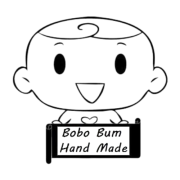 FORMULARZ REKLAMACJIDo: Sklep BoboBum.plUl. Cmentarna 31 18-100 Łapy DANE REKLAMUJĄCEGO: IMIĘ I NAZWISKO: ................................................................................................... .................... ADRES: .......................................................................................................... ............................... ...................................................................................... ............................................................... TELEFON: ............................................................EMAIL: .............................. ............................... REKLAMACJA TOWARU: Niniejszym zawiadamiam, iż zakupiony przeze mnie w dniu ………………………….. towar jest wadliwy. Wada została stwierdzona w dniu ………………………….. DOKŁADNY OPIS WADY: ………………………………………………………………………………………………… ………………………………………………………………………………………………… ………………………………………………………………………………………………… ………………………………………………………………………………………………… ………………………………………………………………………………………………… ………………………………………………………………………………… Z uwagi na powyższe, na podstawie ustawy z dnia 23 kwietnia 1964 r. kodeks cywilny żądam:   wymiany towaru na nowy* (art. 561 § 1)  nieodpłatną naprawę towaru* (art. 561 § 1)  obniżenia ceny towaru o kwotę ……………………. zł, Proszę o zwrot podanej kwoty na konto ………………………………………………………………………………………………… ……….* (art. 560 § 1) W przypadku braku możliwości dokonania naprawy lub wymiany towaru na nowy proszę o zwrot wartości nie wymienionych towarów przelewem na mój rachunek bankowy (art. 560 § 1) :*niepotrzebne skreślićPrzesyłkę reklamacyjną klient wysyła na własny koszt (w przypadku rozpatrzenia reklamacji pozytywnie koszt zostanie Klientowi zwrócony). Przesyłki wysłane za pobraniem nie zostaną odebrane. Warunkiem przyjęcia przedmiotu w ramach reklamacji jest przesłanie go z podpisanym formularzem reklamacyjnym oraz dołączonym paragonem fiskalnym. Oświadczam, że znane mi są warunki zwrotu towaru określone w Regulaminie sklepu. ....................................................................................... (data i czytelny podpis Klienta)